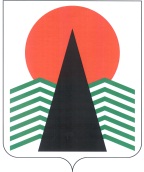 АДМИНИСТРАЦИЯ  НЕФТЕЮГАНСКОГО  РАЙОНАпостановлениег.НефтеюганскО подготовке документации по планировке территории потребительского садово-огородного кооператива «Юган»На основании статьи 45, пункта 16 статьи 46 Градостроительного кодекса Российской Федерации, статьи 32 Федерального закона от 15.01.1998 № 66 
«О садоводческих, огороднических и дачных некоммерческих объединениях граждан», Федерального закона от 06.10.2003 № 131-ФЗ «Об общих принципах организации местного самоуправления в Российской Федерации», Устава муниципального образования Нефтеюганский район, постановления администрации Нефтеюганского района от 22.07.2013 №1955-па-нпа «Об утверждении положения 
о порядке подготовки документации по планировке межселенных территорий Нефтеюганского района», на основании заявления председателя потребительского садово-огородного кооператива «Юган» (далее – ПСОК «Юган») от 04.04.2017 
п о с т а н о в л я ю:Подготовить проект планировки территории потребительского садово-огородного кооператива «Юган».Рекомендовать ПСОК «Юган» осуществить подготовку документации 
по планировке территории потребительского садово-огородного кооператива «Юган» (далее – Документация) в границах земельного участка с кадастровым номером 86:08:0020801:9899, представить подготовленную и одобренную общим 
собранием членов соответствующего объединения Документацию в департамент градостроительства и землепользования Нефтеюганского района на проверку 
для последующего утверждения.Департаменту градостроительства и землепользования Нефтеюганского района (А.Д.Калашников) в течение 30 дней с момента поступления Документации осуществить ее проверку на соответствие требованиям части 10 статьи 45 Градостроительного кодекса Российской Федерации и по результатам проверки принять решение о направлении документации на утверждение Главе Нефтеюганского района, либо об отклонении такой документации и направлении 
на доработку.Физические и юридические лица вправе представить свои предложения 
о порядке, сроках подготовки и содержании Документации. Предложения направляются с указанием фамилии, имени, отчества, контактного телефона и адреса проживания в письменном виде и (или) в электронном виде в администрацию Нефтеюганского района по адресу: 628309, Ханты-Мансийский автономный округ - Югра, г.Нефтеюганск, микрорайон 3, дом 21, телефон 8 (3463)250105, адрес электронной почты: dgiz@admoil.ru.Установить сроки приема предложений о порядке, сроках подготовки 
и содержания Документации один месяц со дня опубликования настоящего постановления.Настоящее постановление подлежит опубликованию в газете «Югорское обозрение» и размещению на официальном сайте органов местного самоуправления Нефтеюганского района.Контроль за выполнением постановления возложить на директора 
департамента имущественных отношений – заместителя главы Нефтеюганского 
района Ю.Ю.Копыльца.Глава района							Г.В.Лапковская12.04.2017№ 590-па№ 590-па